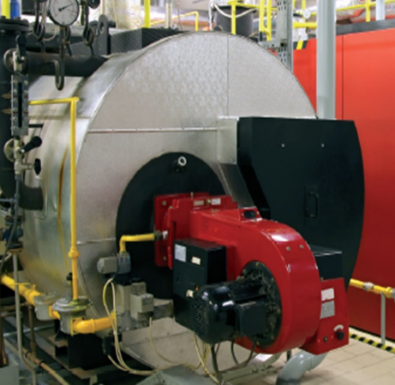 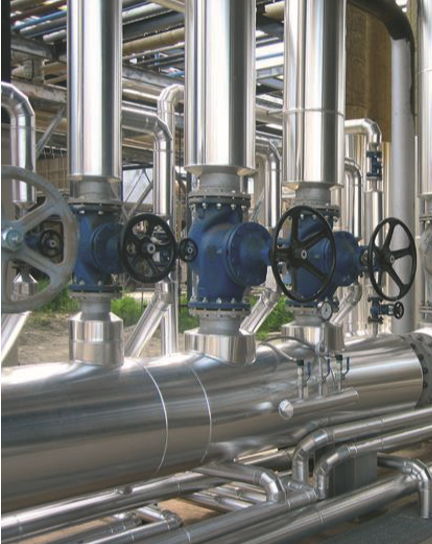 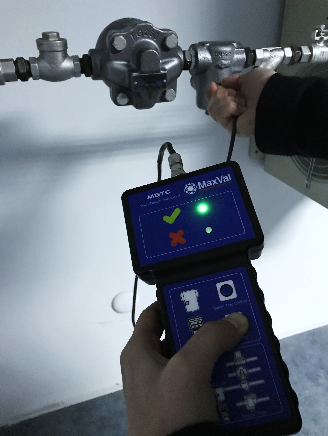 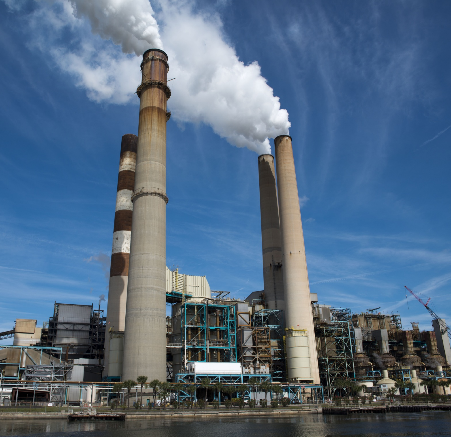 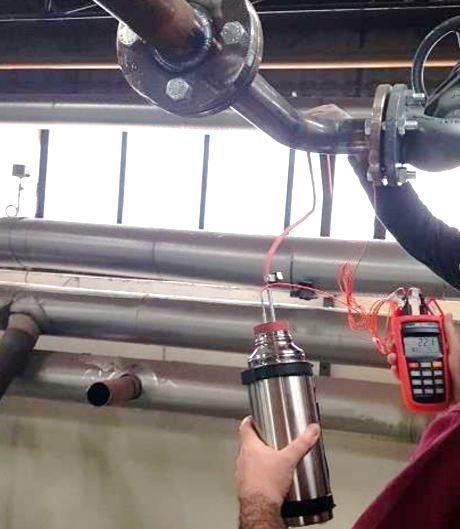 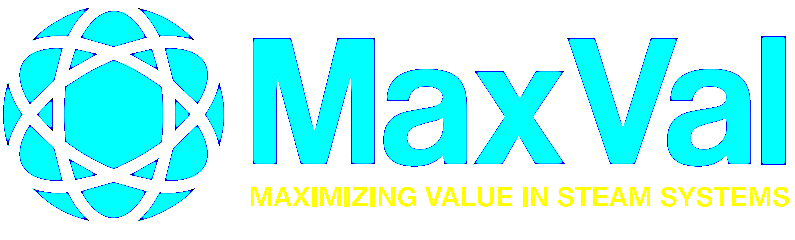 ENERJİ VERİMLİLİĞİ ETÜT TALEP FORMUNotlar: İstenilen etüt hizmeti için, lütfen ilgili kutucuğu işaretleyiniz.Yukarıdaki fiyatlar: 28.02.2020 tarihine kadar formu doldurup, gönderen işletmeler için geçerlidir. Formu Dolduranın Adı Soyadı	İmza	…/…./2020  Başvuru Faks No	       : 0 (216) 442 92 01                                                                                                                                               .                                                                                     . Başvuru Mail Adresi	       : info@maxval.com.tr                                                                                                                                         .                                                                                                                                                   Ayrıntılı Bilgi	       : MaxVal Buhar Teknolojileri A.Ş. / 0 (216) 442 92 00                                                                                   .                                                                                                                                                                   Firma Adı	:Adresi	:Şehir	:Telefon	:Fax	:Yetkililer 	Yetkililer 	Yetkililer 	Yetkililer 	 Ad-Soyad Ad-Soyad Ünvanı Ünvanı Görevi Görevi E-mail E-mailEnerji Verimliliği EtütleriEnerji Verimliliği EtütleriEtüt TarihleriEtüt TarihleriEnerji Verimliliği EtütleriEnerji Verimliliği Etütleri31 Mart’a kadar yapılacak etütler01 Nisan’dan itibaren yapılacak etütler1 Genel Sistem İnceleme2.800.-TL1.680.-TL2 Kazan Dairesi İnceleme1.650.-TL990.-TL3 Kondenstop Kontrolü1.950.-TL1.170.-TL4 Buhar kuruluğunun ölçümü8.950.-TL5.370.-TLBanka Hesap BilgileriKatılımcı Bilgileri		Banka Hesap BilgileriKatılımcı Bilgileri		Banka Hesap BilgileriKatılımcı Bilgileri		Firma Adı Maxval Buhar Teknolojileri ve Vana San. Tic. A.Ş.Maxval Buhar Teknolojileri ve Vana San. Tic. A.Ş.Hesap Bilgileri	Türkiye Garanti Bankası A.Ş.Yapı ve Kredi Bankası A.Ş.Şube		İnönü Caddesi / Şube Kodu: 799Kadıköy Hasanpaşa / Şube Kodu: 1157Hesap No	629801861618769IBAN No	TR12 0006 2000 7990 0006 2980 18TR10 0006 7010 0000 0048 0506 14